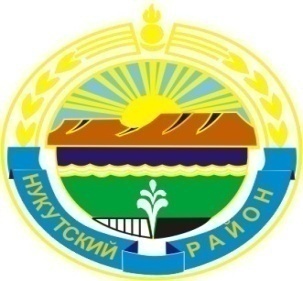 Муниципальное образование «Нукутский район» ДУМА МУНИЦИПАЛЬНОГО ОБРАЗОВАНИЯ«НУКУТСКИЙ  РАЙОН»Седьмой созывРЕШЕНИЕ29 мая 2020 г.                                            № 39                                                п. НовонукутскийО подготовке к летней оздоровительной кампании в 2020 годуЗаслушав и обсудив информацию главного специалиста отдела образования Администрации муниципального образования «Нукутский район» Николаевой С.Р. «О подготовке к летней оздоровительной кампании в 2020 году», ДумаРЕШИЛА:1. Принять к сведению информацию главного специалиста отдела образования Администрации муниципального образования «Нукутский район» Николаевой С.Р. «О подготовке к летней оздоровительной кампании в  2020 году» (прилагается).2.  Опубликовать настоящее решение с приложением в печатном издании «Официальный курьер» и разместить на официальном сайте муниципального образования «Нукутский район».Председатель Думы муниципальногообразования «Нукутский район»		                                                   К.М. БаторовПриложение к решению ДумыМО «Нукутский район»от 29.05.2020г. № 39    О подготовке к летней оздоровительной кампании в 2020 годуВесь комплекс мероприятий по организации отдыха и оздоровления детей и подростков в летнее время 2020 года проводится в соответствии с постановлением мэра МО «Нукутский район» от 12.02.2020 г. N 60 "Об организации летнего отдыха, оздоровления и временной занятости подростков летом 2020 года». На территории муниципального образования «Нукутский район» в летний период планируется организовать деятельность 15 лагерей дневного пребывания на базе образовательных учреждений и работа МБУ ДЛ «Березка». На сегодняшний день получены положительные заключения по всем образовательным учреждениям:1. МБОУ Алтарикская СОШ - 100 детей;2. МКОУ Большебаяновская ООШ - 20 детей;3. МКОУ Русско-Мельхитуйская ООШ - 40 детей.4. МБОУ Новонукутская СОШ - 200 детей;5. МБОУ Новоленинская СОШ - 130 детей;6. МКОУ Зунгарская ООШ – 20 детей;7. МКОУ Ворот-Онгойская ООШ - 50 детей;8. МБОУ Харетская СОШ - 109 детей;9.  МКОУ Первомайская СОШ - 65 детей;10. МБОУ Целинная СОШ - 70 детей;11. МБОУ Верхне-Куйтинская ООШ – 45 детей;12. МБОУ Тангутская СОШ - 125 детей;13. МБОУ Закулейская СОШ - 125 детей;14. МБОУ Хадаханская СОШ - 127 детей;15. МБОУ Нукутская СОШ - 102 ребенка.Всего охват детей в лагерях дневного пребывания составит  1328 детей, МБУ Детский лагерь «Березка» за 3 смены примет 280 детей.Согласно постановлению от 12.02.2020 г. N 60 "Об организации летнего отдыха, оздоровления и временной занятости подростков летом 2020 года» работа лагерей с дневным пребыванием детей была запланирована с 01 по 20 июня 2020 года, но в связи с эпидемиологической ситуацией в стране сроки перенесены на 03 августа по 22 августа 2020 г.,  в детском лагере «Березка» первый сезон планируется организовать с 20 июня по 07 июля 2020 года для детей из категории семей, находящихся в трудной жизненной ситуации; второй сезон с 11 июля по 28 июля 2020 года для детей работающих родителей; третий сезон с 01 августа по 18 августа 2020 года для детей спортивного направления, из них 70 человек из категории находящиеся в трудной жизненной ситуации, 10 человек - дети работающих родителей. Стоимость путевки для семей, находящихся в трудной жизненной ситуации составит 14 900,0 рублей, для работающих родителей - 14 994,0 рублей.В соответствии с федеральным законом от 05.04.2013 г. № 44-ФЗ «О контрактной системе в сфере закупок товаров, работ, услуг для обеспечения государственных и муниципальных нужд» лагеря дневного пребывания и Детский лагерь «Березка» заключили договора с поставщиками на продукты питания. Стоимость набора продуктов по лагерям дневного пребывания составляет 131,0 рублей на одного ребенка.Питание в лагерях дневного пребывания будет осуществляться по меню, прошедшего экспертизу в ФБУЗ «Центр гигиены и эпидемиологии в Иркутской области».Работники пищеблока лагерей с дневным пребыванием, а также детского лагеря «Березка» планируют прохождение процедуры бактериологического и вирусологического обследования.        На сегодняшний день образовательные организации  прошли производственный контроль, дератизацию, аккарицидную обработку территорий. В 2019 году МБУ Детский лагерь «Березка» принял участие в конкурсном отборе учреждений на  укрепление материально-технической базы детского лагеря «Березка» по программе «Развитие системы отдыха и оздоровления детей в Иркутской области» (государственная программа «Социальная поддержка населения на 2019 – 2024 гг.»). Из областного бюджета выделено 1837 478,00 руб.,  средства местного бюджета на условиях софинансирования составили 110249,00 руб.  Данные средства направлены на приобретение второго душевого вагона на 10 кабинок, а также приобретения прачечного оборудования, музыкального оборудования и частично мягкого инвентаря.По проекту «Народные инициативы» в 2020 г. запланировано мероприятие по  ограждению территории  МБУ ДЛ «Березка» на сумму 1200000,00 руб. Сотрудниками ФБУЗ «Центр гигиены и эпидемиологии в Иркутской области»    проведено гигиеническое обучение работников лагерей дневного пребывания.Врио начальника отдела образования Администрации МО «Нукутский район»				О.Ю.Шарапова